    Kinder- & Jugendtreff Thal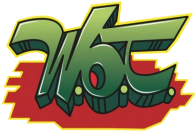 W.O.T. – World of TeensProgramm April 2024Öffnungszeiten: Samstag 15.00-19.00               	        Unterthalstraße 42, 8051 Thal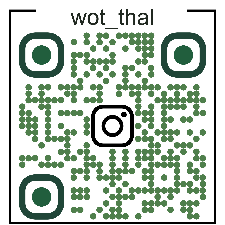           Chill & Relax               06.04.2024  15:00-19:00Kommt vorbei zum Reden, Körbe werfen, spielen und vieles mehr! Heute ist es auch einfach mal okay, nichts zu tun.                     Basketballmatch         13.04.2024  15:00-19:00  Fettes Basketballmatch auf unserem Vorplatz. Schaut gern vorbei und spielt mit!                                                      Spielenachmittag      20.04.2024  15:00-19:00UNO, Activity, Phase 10 und vieles mehr. Komm vorbei und bring auch gern dein Lieblingsspiel mit!                                                        It´s up to you!           27.04.2024  15:00-19:00Du entscheidest: Freunde treffen, chillen, Musik hören, tratschen, Kartenspiele, Drehfußball … Alles, was das Herz begehrt.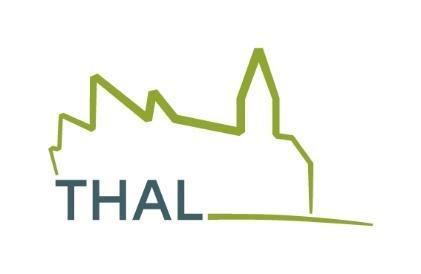 Auf dein Kommen und tolle Samstage freuen sich die Gemeinde Thal und das Team vom W.O.T!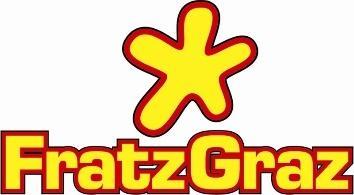 